ここにAuthor Nameを「上書き」してください。Coauthor Nameは「，」で区切ってください。人数によっては複数行に渡って構いません。各執筆者氏名の右肩に脚注番号を付してください。例：Taro HIRODAI，Hanako HIRODAI，Jiro HIRODAIAbstractKeywords: 1．第1章の見出し（これ以降は，不要な部分を適宜削除して論文を作成してください。）　第1章の本文（第1章の中に節を設ける際には，1行あけてから書き始めてください。また，節の書き方は次の書式に倣ってください。なお，数字とアルファベットは全て半角で書いてください。1ケタの数字も半角となりますので注意をしてください。）1.1.　第1章 第1節の見出し　第1章第1節の本文（さらに下位の項を設ける場合には，空白行は設けずに続けてください。）1.1.1.　第1章 第1節 第1項の見出し　図表を入れる場合，上下1行アケにし，左寄せで配置してください（表1）。表1　表のタイトル図表には，それぞれの通し番号を付けたキャプションを入れてください。図表番号と図表タイトルの位置は，図表の上です。図や写真は，原則として白黒とします。特に必要とする場合（カラー写真の使用等）は着色を認めますが，印刷・製本に要する費用は投稿者が負担することとなります。
図1　図のタイトル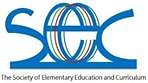 　上述のとおり，図番号及び図のタイトルは，APA  STYLE 7th Editionに準拠して，図の上に左寄せで配置します。図本体も左寄せで配置します。Endnotes（EndnotesとReferencesはフォントサイズが9ポイントになります）（ここに空白行を1行挟んでください。）References※参考文献の書き方について欧文文献はアルファベット順に記載する。インターネット記事や古文書など刊行年が不明の資料は，（n.d.）と表記する。欧文文献の書き方については，米国心理学会（American Psychological Association）が発行しているAPA  STYLE 7th Editionに準拠してください。（ここに空白行を1行挟んで、和文で続けてください。）ここに執筆者氏名を「上書き」してください。共著者は「，」で区切ってください。人数によっては複数行に渡って構いません。各執筆者氏名の右肩に番号を付してください。例：広大 太郎1，広大 花子2，広大 二郎3１ここに執筆者の所属を入力してください。２ここに執筆者の所属を入力してください。３ここに執筆者の所属を入力してください。要約キーワード：